ОвощеводствоБутов, И. С. Новинки селекции для юга России / И. С. Бутов // Картофель и овощи. – 2016. – № 8. – С. 12.В конце июля 2016 года на ССЦ «Ростовский» состоялась приемка опытов, а также демонстрация новых и перспективных гибридов российской селекции.Зарьянова, З. А. Значение работ шатиловской сельскохозяйственной опытной станции для развития овощеводства средней полосы России / З. А. Зарьянова, Н. В. Грядунова // Зернобобовые и крупяные культуры. – 2016. – № 3. – С. 109-113. Исследования Шатиловской опытной станции в области овощеводства велись в направлении изучения, испытания, отбора для зоны культур и сортов, селекции, семеноводства, разработки агротехники возделывания. Были созданы сорта томатов Шатиловский 35, Орловский 5, Солнечный, Фитоус, сладкого перца Орион, чеснока Зимний, приспособленные для возделывания в почвенно-климатических условиях зоны. Наиболее ценный сорт томатов Солнечный был районирован в 7 регионах РФ, характеризовался скороспелостью, урожайностью, пригодностью для промышленного производства. Была разработана агротехника возделывания томата, перца, чеснока в условиях Орловской области. Производились семена овощных культур. Казбеков, А. Б. Выращивание овощей в закрытом грунте / А. Б. Казбеков // Горное сельское хозяйство. – 2016. – № 2. – С. 116-119.Для строительства современных теплиц, несмотря на ряд конструктивных улучшений, введенных в последнее время, требуется много затрат материалов и финансов. В связи с этим научные исследования и производство овощных культур в закрытом грунте применением полимерных пленок решение этой проблемы. Прищепенко, Е. А. Свежие овощи без химии / Е. А. Прищепенко, А. Г. Хакимзянов // Вестник НЦБЖД. – 2016. – № 2. – С. 132-135. В статье приведены результаты выращивания овощей в теплицах с применением биологических препаратов. КапустаБондарева, Л. Л. Капуста савойская: биологические и агротехнические особенности, направления и результаты селекции / Л. Л. Бондарева, В. Н. Губкин // Овощи России. – 2016. – № 2. – С. 53-55.Кузина, Л. Б. О выращивании пекинской капусты на дерново-подзолистых почвах средней полосы России в открытом грунте в опытных условиях / Л. Б. Кузина // Научно-исследовательские публикации. – 2016. – № 2. – С. 73-85.Представлены результаты эксперимента, произведенного с апреля по август 2015 г. на базе Овощной опытной станции им. В.И. Эдельштейна в учхозе Московской сельскохозяйственной академии имени К. А. Тимирязева, по комплексному обоснованию рационального применения доз аммиачной селитры при культивации гибрида F1 пекинской капусты в условиях Центрального района Нечерноземной зоны на высокоокультуренной дерново-подзолистой почве. Минейкина А. И. Оценка устойчивости гибридных комбинаций капусты белокочанной, созданных на основе линий удвоенных гаплоидов к Plasmodiophora Brassicae Wor / А. И. Минейкина, А. А. Ушаков, Л. Л. Бондарева // Овощи России. – 2016. – № 2. – С. 90-93.Корнеплоды (овощные)Буренин В. И. Цветушность столовой свеклы: проблемы и пути решения / В. И. Буренин, Т. М. Пискунова, Д. В. Соколова // Овощи России. – 2016. – № 2. – С. 33-38.Добруцкая, Е. Г. Адаптивность биохимического состава моркови столовой генофонда ВНИИССОК и фоны для оценки её в Московской области / Е. Г. Добруцкая, А. М. Смирнова, А. В. Молчанова // Овощи России. – 2016. – № 2. – С. 12-18.Михайлова, Т. Картофель в городе : [выращивание картофеля в горшках на террасах, балконах, либо на крышах зданий] / Т. Михайлова // Приусадебное хозяйство. – 2016. – № 7. – С. 24-25.Полянина, Т. Ю. Разнообразие сортов цикория корневого по форме корнеплода / Т. Ю. Полянина // Овощи России. – 2016. – № 2. – С. 68-69.Сергеенко, В. Цезарь у меня в огороде : [выращивание дайкона] / В. Сергеенко // Приусадебное хозяйство. – 2016. – № 7. – С. 2-5.Сорта свеклы столовой селекции ВНИИССОК / М. И. Фёдорова [и др.] // Овощи России. – 2016. – № 2. – С. 56-59.Цикорий салатный – Витлуф / Ю. П. Шевченко [и др.] // Овощи России. – 2016. – № 2. – С. 64-67.Листовые овощные. Зеленые культурыМикрозелень (Microgreens) и сеянцы (Baby Leafs) - новые категории органической овощной продукции / М. И. Иванова [и др.] // Новые и нетрадиционные растения и перспективы их использования. – 2016. – № 12. – С. 406-415.Представлены новые инновационные категории продуктов растительного происхождения - микрозелень и сеянцы. Микрозелень (microgreens), известный как "овощное конфетти” и "microherbs” в случае ароматических трав, а также сеянцы зеленных культур, убираемые в фазе 2-3 настоящих листьев богаты витаминами С, Е и К и каротиноидами (бета-каротин, лютеин и зеаксантин). Подобраны ассортимент салатных культур и технологические параметры для производства микрозелени и сеянцев. Солдатенко, А. В. Специфика накопления различных радионуклидов (137cs и 90sr)в продукции шпината огородного (Spinacia Oleracea L.) / А. В. Солдатенко, В. Ф. Пивоваров, Е. Г. Добруцкая // Овощи России. – 2016. – № 2. – С. 47-49.Луковые овощныеАдрицкая, Н. А. Хозяйственно-биологическая и технологическая оценка сортов лука-порея в условиях Северо-Западного региона / Н. А. Адрицкая, И. Г. Костко // Известия Санкт-Петербургского гос. аграрного ун-та. – 2016. – № 42. – С. 21-26.Приведены данные биометрических наблюдений и урожайность лука порея изучаемых сортов, а также некоторые показатели биохимического состава свежего, сушеного, замороженного и маринованного лука порея.Григоров С. М. Водопотребление репчатого лука и приемы повышения эффективности использования водных ресурсов при капельном орошении / Григоров С. М., Д. С. Винников // Научный журнал Российского НИИ проблем мелиорации. – 2016. – № 3. – С. 19-35.Установлено, что условия водного питания растений и элементы агротехники репчатого лука оказывают существенное влияние на водопотребление, продуктивность и эффективность использования водных ресурсов при капельном орошении. Наиболее эффективно (47,6 кубических метров на тонну) для формирования урожая вода расходуется при возделывании лука на грядах с проведением посева 6-ти или 8-ми строчным способом и реализацией режима капельного орошения, ориентированного на поддержание заданного порога (80-70 % НВ) предполивной влажности почвы в слое 0,4 м. Опыты также показали, что посевы лука на участках этих вариантов характеризуются наибольшим суммарным водопотреблением (5370-5580 кубических метров на гектар), а рациональное использование водных ресурсов обеспечивается за счет формирования наибольшей урожайности, которая достигала 114,7-115,3 т/га. Использование установленных закономерностей позволяет создавать высокоэффективные проекты возделывания репчатого лука при капельном орошении с получением свыше 110 т/га товарной продукции при рациональном расходовании водных ресурсов на формирование урожая. Демиденко, Г. А. Роль экологических факторов при выращивании пера лука репчатого в закрытых агроэкосистемах Красноярской агломерации / Демиденко Г. А. // Вестник Красноярского гос. аграрного ун-та. – 2016. – № 7. – С. 3-11.Целью исследования являлось получение высокой продуктивности пера лука репчатого (Allium сера L.) в закрытых агроэкосистемах Красноярской агломерации и оценка влияния некоторых минеральных удобрений на его морфологические параметры. Лук является овощной культурой, которая более требовательна к минеральному питанию, при формировании зеленой массы основную роль играет азот. Представлены результаты лабораторного опыта для оценки влияния этих минеральных удобрений на получение пера лука репчатого для сортов Штутгартер, Ред Барон, Центурион и Стурон. Лук выращивали в стеклянных емкостях объемом 0,5 л, в течение 21 дня, при комнатной температуре, дневном освещении. Время эксперимента: март 2015 года. Проводилось 3 повторности. Опыт закладывали в четырѐх вариантах: 1 - вода без примесей (контроль); 2 - раствор «Кнопа»; 3 - аммофоска; 4 - нитроаммофоска (азофоска). В качестве реагентов были использованы растворы: «Кнопа», аммофоски, нитроаммофоски (азофоски). Контроль - вода без примесей. По результатам исследования выявлено, что наибольшая длина пера лука сорта Центурион наблюдается на питательной среде «Кнопа», что подтверждает ее наиболее благотворное влияние на продуктивность лука репчатого. Применение удобрений нитроаммофоска (азофоска) и аммофоска оказывает положительное действие на эту культуру. Нитроаммофоска (азофоска) выигрывает по отношению к удобрению аммофоска, а так как в азофоске действующего вещества больше, чем в аммофоске, то она является наиболее результативной подкормкой для выращивания лука. Удобрения нитроаммофоска (азофоска) и аммофоска менее затратные, а по эффективности мало уступают раствору «Кнопа». Они оказывают благоприятное воздействие на выращивание лука репчатого и их можно применять для быстрого развития и созревания культуры. Аксенов, А. Г. Исследование размерно-массовых характеристик лука-севка гибрида «ГЕРКУЛЕС F1» / А. Г. Аксенов, А. В. Сибирев //  Вестник Казанского гос. аграрного ун-та. – 2016. – Т. 11. № 2. – С. 5-9.Представлены результаты исследований размерно-массовой характеристики лука-севка гибрида «Геркулес F1» с позиции создания рабочих органов машин для его возделывания и уборки. Рассмотрены результаты предшествующих исследований лука-севка других сортов. Описана методика и применяемое оборудование при проведении исследований. Результаты проведенных исследований представлены в виде гистограмм распределения, анализ исследований проведен методом вариационной статистики Марущак, Л. Гигантский лук и земляника: на одной грядке / Л. Марущак // Приусадебное хозяйство. – 2016. – № 7. – С. 20-23. Милютина, Т. С. Влияние размера луковиц шалота сорт березовский аристократ на выход зелени при выгонке в зимний период / Т. С. Милютина // Молодежь и наука. – 2016. – № 2. – С. 77.Результаты исследования показали, что растения из мелких луковиц отставали в развитии, в появлении всходов и листьев на 1-6 суток. При этом замечено, что скорость прироста листьев в сутки у первых трех фракций была до 2,25 см/сутки, а у мелких несколько меньше - 2,14 см/сутки. Концентрация клеточного сока снижалась в течение вегетации с 5 до 3,5 % у мелкого и среднемелкого посадочного материала. Электропроводимость в субстрате во всех фракциях снижалась в течение вегетации от 0,7 мС/см до 0,4 мС/см. Исследования показали, что общая урожайность зелени лука во всех вариантах была одинаковая и составляла 2,8-2,9 кг. Однако выход товарной продукции снижался в зависимости от размера луковиц посадочного материала с 94,1 % до 9,1 %. В опыте было доказано, что наиболее целесообразно использовать лук-шалот сорт Березовский аристократ для выгонки на зелень размером луковиц от 0,8 см до 3,6 см, самая мелкая фракция для выгонки несообразна.Романов, В. С. Создание и комплексная оценка луковичных форм межвидовых гибридов лука A. Cepa x A. Fistulosum // В. С. Романов, Н. И. Тимин // Овощи России. – 2016. – № 2. – С. 19-24.Седых, Т. В. Влияние на урожайность ориентации зубков при посадке чеснока озимого в условиях южной лесостепи Омской области / Т. В. Седых, А. А. Бурамбаев // Вестник Омского гос. аграрного ун-та. – 2016. – № 2. С. 56-61.Середин, Т. М. Биоразнообразие луковых культур: лук афлатунский (Allium Aflatunense B. Fedtsch.), элементный состав / Т. М. Середин, А. Ф. Агафонов, Л. И. Герасимова // Овощи России. – 2016. – № 2. – С. 72-73.Шуменко, В. Два урожая с одного корня / В. Шуменко // Приусадебное хозяйство. – 2016. – № 7. – С. 12-14. Автор рассказывает о том, как вырастить второй урожай из донца лука репчатого, из корневой розетки черешкового сельдерея, из луковички, отрезанной с небольшим стеблем зеленого лука.Пасленовые овощныеБеляев, А. Томаты зреют на корню / А. Беляев // Приусадебное хозяйство. – 2016. – № 7. – С. 8-9. Автор делится опытом выращивания проверенных временем томатов сортов Солнечный, Желтая капля, Перцевидный, Низкорослый крупноплодный, Ранний-70, Лабрадор.Кондратьева, И. Ю. Новые сорта томата открытого грунта для диетического питания и фаршировки / И. Ю. Кондратьева, М. Р. Енгалычев // Овощи России. – 2016. – № 2. – С. 50-52.Мухортова, Т. В. Экономическая эффективность применения минеральных удобрений при возделывании различных сортов и гибридов баклажан / Т. В. Мухортова, А. Н. Бондаренко // Известия Нижневолжского агроун-го комплекса: Наука и высшее профессиональное образование. – 2016. – № 2. – С. 114-119.Нестяк, В. С. Техногенез в продукционном процессе томатов / В. С. Нестяк, О. В. Ивакин // Вестник Алтайского гос. аграрного ун-та. – 2016. – № 8. – С. 149-155.Основной причиной, сдерживающей товарное производство томатов во многих районах России, являются высокие риски, связанные с условиями их выращивания. Принципиальное отличие работы - повышение эффективности выращивания томатов в открытом грунте (снижение рисков, увеличение выхода товарной продукции) достигается за счет синергетического эффекта от применения рассады с высокими адаптационными свойствами к среде обитания и оперативной защиты, высаженных в открытый грунт растений в течение всего периода их вегетации защитными конструкциями экранного типа. В обоих случаях эффективность обеспечивается техногенным воздействием технических средств на продукционный процесс растений на различных стадиях их развития. Исследования проводились на базе экспериментального тепличного комплекса СибИМЭ, включающего грунтовую пленочную теплицу и участок открытого грунта около нее, на культуре томата сорта «Буян». Эксперименты по влиянию техногенеза на качественно-количественные характеристики рассады и динамику ее продукционного процесса проводились на установке, имитирующей мостовое шасси. Эксперименты по влиянию техногенеза на продукционный процесс плодов томатов проводились на модуле защитных экранов, смонтированных на участке открытого грунта. Установлено, что на продукционный процесс влияет не только сам фактор (вид технологической операции), но и его величина. На примере защитных экранов показано, что техногенез повышает динамику продукционного процесса томатов в различных условиях выращивания и на стадии плодоношения, когда для защиты высаженных в открытый грунт растений от воздействия негативных факторов внешней среды используются технические средства защиты. Это позволяет получить урожай в 1,5-2,0 выше, чем в открытом грунте, продлить сбор плодов на 2 недели, при этом максимальный выход продукции в стадии технической спелости достигает 91,5%. Распопов, Г. Пасынки: рубить или оставить : [опыт выращивания томатов] / Г. Распопов // Приусадебное хозяйство. – 2016. – № 7. – С. 10. Таранова, А. С. Способы длительного хранения томатов, выращенных в открытом грунте в условиях частного приусадебного хозяйства / А. С. Таранова, А. А. Лащук, Г. П. Боровик // Технологии и товароведение сельскохозяйственной продукции. – 2016. – № 1. – C. 51-59.В статье представлены результаты комплексного исследования способов длительного хранения среднепоздних сортов томата в условиях приусадебного участка. Разработаны эффективные и экономически выгодные способы повышения лежкости собранного урожая томатов. Сформулированы научно-обоснованные выводы, позволяющие сохранить урожай томатов в условиях частного подсобного хозяйства с учетом различной степени зрелости плодов. Экстракты растений семейства Lamiaceae Lindl как рострегулирующие и противогрибковые препараты для защиты томатов / О. Н. Шемшура [и др.] // Успехи современного естествознания. – 2016. – № 9-0. – С. 92-96.В статье представлены результаты лабораторных исследований водно-этанольных экстрактов некоторых видов растений семейства Lamiaceae Lindl (Satureja hortensis, Monarda citriodora, Hyssopus officinalis, Ocimum basilikum) в качестве стимуляторов роста томатов и защиты их от основных возбудителей болезней. Показано, что наиболее перспективным в качестве стимулятора роста томатов и защиты их от комплекса фитопатогенных грибов, вызывающих почвенную инфекцию является экстракт Monarda citriodora. Экстракт Hyssopus officinalis может быть использован для стимуляции роста и защиты томатов от возбудителя фитофторы по всем биометрическим показателям. Так, всхожесть семян превышала контроль на 5,5 % (Monarda citriodora) и 4,4 % (Hyssopus officinalis). Длина стебля и корня после обработки Monarda citriodora превышала контроль на 5 и 19 % соответственно. В случае с Hyssopus officinalis длина стебля и корня превышала таковые в контроле соответственно на 16 и 23 %. Тыквенные (бахчевые) культурыАзарян, К. Г. Испытание микоризных препаратов Мицефита и Миконета при выращивании огурца / К. Г. Азарян, Л. М. Тадевосян, А. А. Трчунян // Овощи России. – 2016. – № 2. – С. 74-77.Быковский, Ю. А. Новые и перспективные сорта бахчевых культур. / Ю. А. Быковский, Л. В. Емельянова, Т. М. Никулина // Картофель и овощи. – 2016. – № 8. – С. 37.Приведены характеристики новых сортов дыни и тыквы, пригодных для возделывания в личных подсобных хозяйствах и промышленном бахчеводстве. Отличительные особенности - устойчивость к неблагоприятным факторам среды (засуха). Представлены данные по качеству плодов, урожайности и вегетационному периоду.Варивода Е. А. Перспективные формы тыквенных культур / Е. А. Варивода, Т. М. Никулина, Г. В. Варивода // Новые и нетрадиционные растения и перспективы их использования. – 2016. – № 12. – С. 293-298.В статье представлена информация о разнообразии тыквенных культур и возможности их использования в качестве декоративных поделок. Дана характеристика лучших образцов декоративных видов тыквы, отобранных в коллекционных питомниках на Быковской бахчевой селекционной опытной станции.Влияние дроп-воздействий на эффективность использования световой энергии в процессе фотосинтеза у растений огурца / Е. И. Икконен [и др.] // Труды Карельского научного центра Российской академии наук. – 2016. – № 6. – С. 49-55.Гончаров, А. В. Ангурия - новая овощная культура / А. В. Гончаров, Г. А. Старых, В. Ф. Пивоваров // Овощи России. – 2016. – № 2. – С. 70-71.Приведена характеристика новой овощной культуры - антильского огурца (ангурии) (Cucumis anguria L.) сорта Диетический. Сорт среднеспелый (от полных всходов до съема плодов 48-50 суток), урожайность - 7,15-8,24 кг/м2. Плоды транспортабельны, дегустационная оценка - 4,4-4,5 балла. Масса плода - 43-50 г, лежкость - 7-10 суток. Плоды универсального использования, вкус среднесладкий, с огуречным ароматом. На растении формируется до 45-50 плодов, сорт устойчив к мучнистой росе, корневым гнилям, рекомендуется выращивать в защищенном грунте. Сорт требователен к плодородию почвы, теневынослив, выращивается как рассадным способом, так и прямым посевом семян в защищенный грунт по схеме 0,бх0,4 м, засуху переносит средне, хорошо отзывается на поливы и подкормки удобрениями, при чрезмерном росте требует прищипывания боковых побегов. Ермолаева, В. Арбуз на грядке, в бочке и в банке / В. Ермолаева // Приусадебное хозяйство. – 2016. – № 7. – С. 16-17. Автор делится опытом выращивания и рецептами переработки арбуза.Колмыкова, Т. С. Влияние тидиазурона на рост и развитие огурца в условиях недостаточного увлажнения и гипертермии / Т. С. Колмыкова, А. С. Пронин // Научные исследования: от теории к практике. – 2016. – № 3. – С. 12-14.Оценка применения грунта на основе сапропеля при выращивании рассады огурца / Т. И. Бурмистрова [и др.] // Вестник Алтайского гос. аграрного ун-та. – 2016. – № 6. – С. 15-18.Шантасов, А. М. Селекция гибридов F1 разновидностей тыквы твердокорой для консервной промышленности / А. М. Шантасов, С. Д. Соколов, А. В. Рогов // Овощи России. – 2016. – № 2. – С. 42-46.Чистякова, Л. А. Способы выращивания гибридов огурца / Л. А. Чистякова, О. В. Бакланова, А. В. Константинович // Картофель и овощи. – 2016. – № 8. – С. 15.Приведены характеристики гибридов, пригодных для возделывания в личных подсобных хозяйствах и промышленном овощеводстве на шпалере и в расстил. Представлены данные по урожайности и товарности. При выращивании на шпалере урожайность и товарность огурца была выше, чем при выращивании в расстил.Лекарственные растенияИссоп лекарственный (Hyssopus Officinalis L.) / Л. В. Беспалько [и др.] // Овощи России. – 2016. – № 2. – С. 60-63.Составитель: Л. М. Бабанина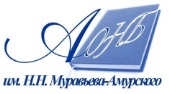 Государственное бюджетное учреждение культуры«Амурская областная научная библиотека имени Н.Н. Муравьева-Амурского